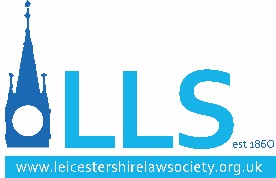 Legal Awards 2020Barrister of the YearNomination Entry and Application FormNAME of NOMINEE:………………………………………………………………………………………………CHAMBERS…………………………………………………………………………………………………………..NAME OF HEAD OF CHAMBERS/SENIOR PARTNER:……………………………………………………...NOMINEE EMAIL ADDRESS: …………………………………………………………………………………...FIRM/CHAMBERS’  PHONE NUMBER: ………………………………………………………………………………..FIRM/CHAMBERS’  ADDRESS  ………………………………………………………………………………….List Leicester firms instructed by ……………………………………………………………………………NOMINATED BY (Name/Firm/Chambers)…………………………………………………………………………….Signed by Person Nominating...................................................................................Signed by Nominee..............................................................................................Form completed by ………………………………………………………………………………….Nominations are invited from Solicitors, Barristers and their Chambers/Firms. In the answers to the questions below, Judges will be looking for demonstrable evidence, and a minimum of 2 specific examples,  from the last 12 months. Testimonial limited to 3.DeclarationsI (as the Individual nominated) confirm that the information stated within this application form and supporting evidential enclosures is true and accurate to the best of my knowledge. I take full responsibility for all information provided. I confirm that I understand that if any information is found not to be true, then my application may be disqualified and removed from the consideration process. I confirm at the time of this application being submitted, as a Chambers/ individual we/I are/am paid (up to date) member/s of the Leicestershire Law Society.Signed:- _____________________________ Name and Position:- ____________________________1. Please outline why the nominated barrister should be considered for this category, including details about: (a) 2 specific cases or transaction which have been particularly successful;(b) links with the local legal community and how the links have assisted the legal community and or chambers, in the last 12 months. (Word limit – 400 words) ( 10 Marks)2. Please provide specific, details of any involvement with or contribution to other ( non  - legal) organisations in Leicestershire during the last 12 months and the impact of this involvement. (Word limit – 200 words)  (5 Marks)3. Outline how the nominee has made a positive contribution to the reputation of barristers and/or the legal profession during the last 12 months, including examples of strong client care and communication. (Word limit – 200 words) (5 marks)4.Details of any involvement in charitable activities and links with local universities and schools during the last 12 months and how this has made a difference(Word limit – 400 words)  (10 marks)5. Details about the Nominee’s contributions to legal publications, legal activities, legal research and development of the law during the last 12 months. (Word limit – 200 words) (5 marks)6. Please set out any additional information in support of this application which has not been given above stating how the nominated individual has overcome any challenges and stating what makes this nominated individual particularly exceptional. (Word limit – 200 words) (5 marks)